Итоги конкурса чтецов«Свет Рождества в душе моей»Среди учащихся начальных классов: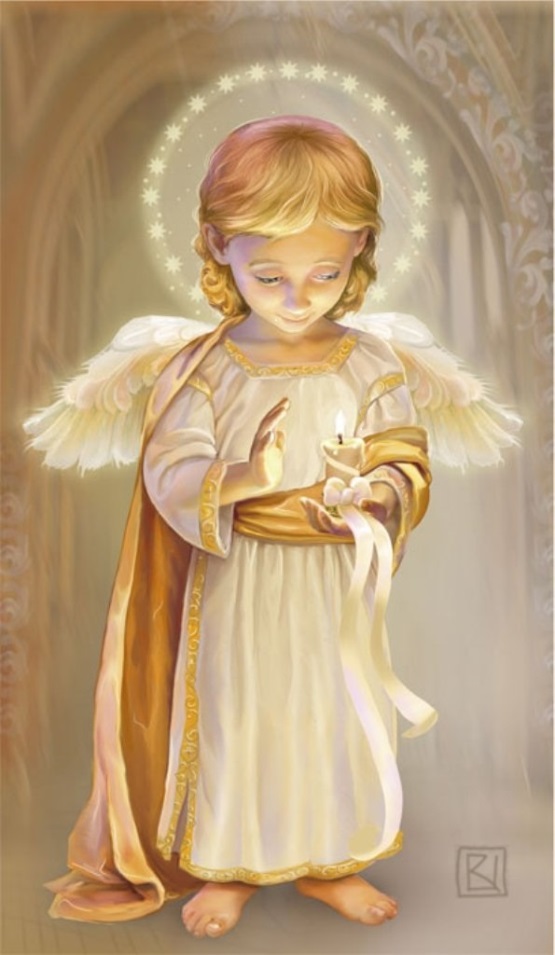 1 место – Пыжова Анна – 1 «А»                 Бобровская Екатерина – 1 «В»2 место – Ерина Милена – 2 «А»                 Кузьменко Екатерина – 3 «А» 3 место – Ганина Валерия – 4 «В»                 Дёмина Елизавета – 4 «В»                 Мальцев Давид – 4 «В»                                                    Среди  учащихся 5 – 7 классов             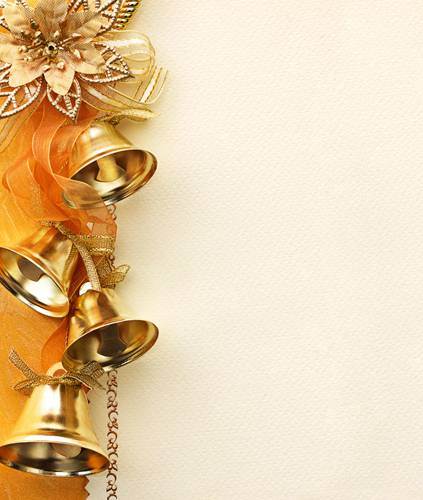                                             1 место – Потоцкая Софья – 7 «Б»                                            2 место – Овдиенко Виктория – 7 «А»                                            3 место – Гущин Никита – 7 «Б»                                                             Казаку Валерия – 5 «В»                           Среди учащихся 9 – 10 классов                           1 место – Тумышева Яна – 10 «А»                           2 место – Егоров Владислав – 10 «Б»                           3 место – Кривоногова Виктория – 9 «А»